LABLALA                          THE LABORATORY MANAGERS ASSOCIATION OF SOUTH AUSTRALIA INC.						ABN: 45891413257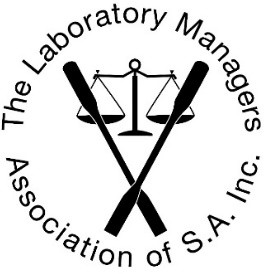 ANNUAL GENERAL MEETING 2021Wednesday October 6th, 2021 at 10:05 amMeeting held exclusively via ZoomMeeting opened at 10:05PresentJacki Victory (President & chair), Sheryl Hoffmann (Vice President), Rianne Wright (Treasurer), Margaret Boyle, Sarah Boyle, Jane Hosking, Krishna Panchal, Carly Richards, Ana Marques Britto, Desi Karlovassitis, Di Bohmer, Margaret Gordon, Carmelita Tiller, Jalpa Shaw, Tayla Dunn, Mary-Anne Eddy, Mary Smith, Richa Bhardwaj, Debbie Zimmerman, Rachel Campbell and Cathy Kanazawa.Apologies and ProxiesApologies were accepted from Megan Rowe, Jodie Whittlesea, Lizzie Anderson, Shalee Birajdar, Cheryl Housego, Mary Bryker, Leah Muirhead, Helen Cremasco, Kate Roe, Skye Woodcock, Zena Hickling, Wilmari Meyer, Kerry Higginson and Rosalie Noll. Proxies were received from Pranay Sharma and Inta Chambers.Minutes of the Annual General Meeting 2019Motion: That the minutes of the AGM on September 29th, 2020 be confirmed as a correct record.Moved: Ana Marques Britto   	  Seconded by Jane Hosking             CARRIEDThere was no business arising.President’s ReportJacki read out her President’s report, which would be emailed to all members after the meeting. She noted that Covid had affected all our lives, but was thankful we were at least able to hold a WHS workshop day in October 2020 and in April 2021. Margaret Boyle (Secretary) and Ana Marques Britto (Committee member) were farewelled, while recognising and thanking them for the years of service they have given to LMASA. A tribute was given for Peter Jamieson, who died on June 16th. He was active in the school and wider community, and would be sorely missed. New members were also welcomed, and were encouraged to ask for help when they need it. Lastly, Jacki welcomed new members that would be joining the Committee to help create new opportunities for training and development for members of LMASA in the coming year.Technical issues causing loss of sound with the chair’s Zoom account, required the Vice-President to chair the remainder of the meeting.Motion: That the President’s Report be accepted.Moved:	Margaret Boyle				Seconded: Ana Marques Britto   CARRIED           Treasurer’s & Auditor’s ReportsThe Treasurer’s and Auditor’s reports were tabled. The main source of income came from annual membership fees. Other income came from the selling of LMASA aprons, selling of the 3rd edition of the Lab Manual (now out of print), and a small amount of interest on our CUSA account.Membership numbers were stable with 185 memberships for the year.We have completed the transition from using the Commonwealth Bank to CUSA.Expenses had significantly increased this year due to the provision of training at no cost to our membership. It was proposed that membership fees increase from $50 to $60, due to increased costs to run the services and training we wish to provide. It would be the first cost increase in membership fees in 15 years.Hayden Edwards was recommended to continue as our external auditor for 2021- 2022.Motion: That the Treasurer’s and Auditor’s reports be accepted.Moved: Rianne Wright				Seconded: Jane Hosking               CARRIEDMotion: That Haydon Edwards continue as external auditor. Moved: Rianne Wright				Seconded: Krishna Panchal          CARRIEDElection of Committee and Office BearersThe following Office Bearers and Committee Members were nominated and accepted their positions:President: Jacki Victory				Vice-President: Sheryl HoffmannTreasurer: Rianne Wright			Secretary: Sheryl HoffmannCommittee Member: Jane Hosking		Committee Member: Pranay SharmaCommittee Member: Carly Richards		Committee Member: Krishna PanchalCommittee Member: Sarah Boyle		Committee member: Kerry HigginsonMeeting closed at 10:50 am. Signed as a true and correct record:Name (Print)………………………………………………………………Signature……………………………………………………………………Position……………………………………………………………………..    Date………………………………………………..President:Jacki Victory Gawler & District College B-12Barnet RdEVANSTON  SA  5116Phone: (08) 8521 2400Fax: (08) 8523 0439Email: jacki.victory678@schools.sa.edu.auSecretary:Margaret BoyleEynesbury Senior College 15-19 Franklin StreetADELAIDE 5000Phone: 8216 9115Fax: 8410 5253mboyle@eynesbury.sa.edu.auTreasurer:Rianne WrightImmanuel College 32 Morphett RdNOVAR GARDENS 5040Phone: 8294 3588Fax: 8294 2658rwright@immanuel.sa.edu.au